表1. 学校別調査概要表（出所：インタビューに基づき著者作成）表2. インタビュー対象者の概要表（出所：著者作成）表2-1. 対象者の個票①　（障害のある生徒）（出所：インタビューに基づき著者作成）表2-2. 対象者の個票②　（障害のある成人）（出所：インタビューに基づき著者作成）表2-3. 対象者の個票③（障害のない生徒）　（出所：インタビューに基づき著者作成）表2-4. 対象者の個票④（障害のある生徒の家族や親族）（出所：インタビューに基づき著者作成）表2-5. 対象者の個票⑤（政府関係者、障害者団体やＮＧＯ、その他）（出所：インタビューに基づき著者作成）表2-6. 対象者の個票⑥（教員）（出所：インタビューに基づき著者作成）写真3：初等学校別の特徴（1）従来型の学校①教室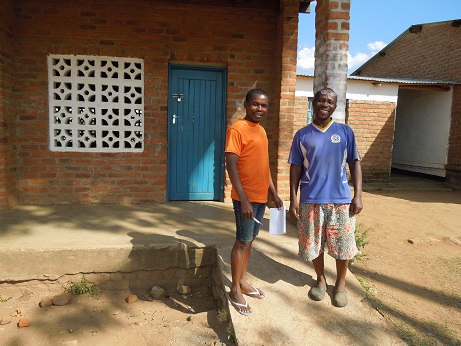 写真の説明：教室に入る廊下と地面の間に高い段差あり（スロープや階段なし）②トイレまで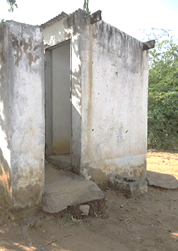 写真の説明：トイレまで段差あり③　トイレ内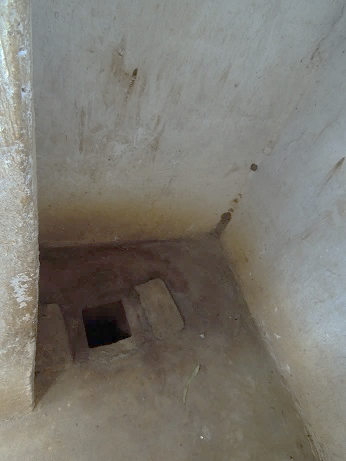 写真の説明：和式のトイレのみ（2）国際ドナーによって新たに建設された学校①　教室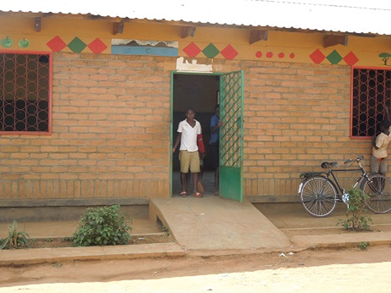 写真の説明：通路から教室までスロープはあるが、通路が狭くアクセシブルではない②　トイレまで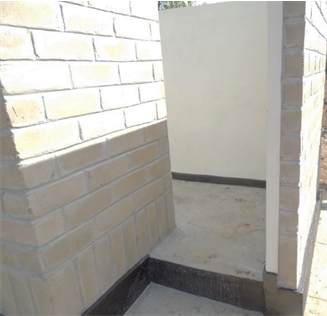 写真の説明：トイレまで段差あり（通路なし）③　トイレ内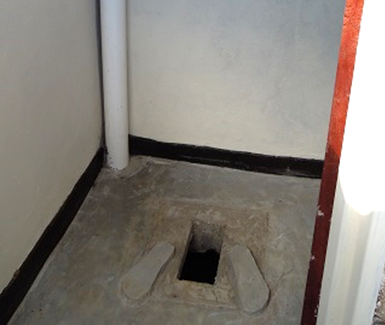 写真の説明：和式のトイレのみ（3）現地の障害者団体と協働して改修・建設した学校①　教室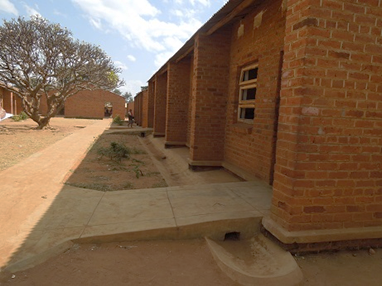 写真の説明：通路から教室までスロープが設置②　トイレまで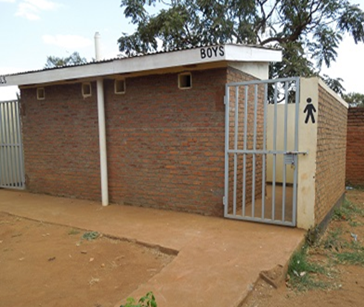 写真の説明：トイレまでスロープ付きの通路あり③　トイレ内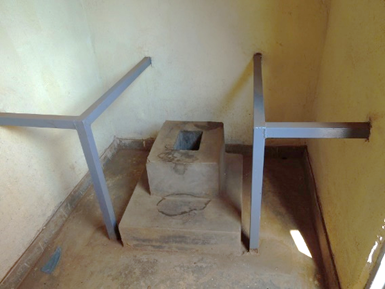 写真の説明：トイレ内に手すりあり（洋式便器）（2017年6月に著者撮影）学校　対象地初等／中等学校学校種別全校生徒数全教員数障害のある生徒数特別支援学級の有無特別支援教員の有無障害運動家の参画の有無A南部州 ゾンバ（都市部）初等公立校（共学・通学）1,0913143〇〇×B南部州 ゾンバ（村落部）初等公立校（共学・通学）3,5085013〇〇×C南部州 ゾンバ（村落部）初等公立校（共学・通学）82096×××D中部州 リロングウェ（都市部）初等公立校（共学・通学）6,17888134〇〇〇E中部州 ムチンジ（村落部）初等公立校（共学・通学）3,7676646〇〇〇F中部州 ムチンジ（村落部）初等公立校（共学・通学）1,8953033×〇×G南部州 ゾンバ（都市部）中等公立校（共学・通学）759377×××H南部州 ゾンバ（都市部）中等公立校（共学・寮付）4954030〇〇×属性人数備考障害のある生徒8詳細は表2-1.障害のある成人6詳細は表2-2.障害のない生徒3詳細は表2-3.障害のある生徒の家族・親族4詳細は表2-4.障害者団体と国際NGO2詳細は表2-5.政府関係者・政府高官（教育省、社会福祉省）　6詳細は表2-5.教員（ 校長、学級担任、特別支援教員）13詳細は表2-6.その他 (手話通訳士,学校PTA委員会の役員) 2詳細は表2-5.合計44No略名性別年齢初等／中等学校学年障害種別1DS1男性18中等学校Form 1肢体不自由（下肢） (車いす使用者)2DS2男性16中等学校Form 2学習障害、肢体不自由（下肢）　(車いす使用者)3DS3男性18中等学校Form 1弱視 (アルビノ)4DS4男性19中等学校Form 4聴覚障害 (ろう)5DS5女性18中等学校Form 3聴覚障害 (ろう)6DS6男性17初等学校Standard 5肢体不自由（下肢）　(車いす使用者)7DS7女性15初等学校Standard 8弱視 (片目が白内障)8DS8男性14初等学校Standard 4学習障害No略名性別年齢職業障害種別1DA1男性35障害者団体による職業訓練校の学生視覚障害 (全盲)2DA2女性38障害者団体による職業訓練校の学生肢体不自由（上肢）3DA3女性27障害者団体による職業訓練校の学生肢体不自由（下肢） (車いす使用者)4DA4女性47障害者団体の運動家、障害児（学習障害）の親肢体不自由（下肢）5DA5男性39障害者団体の運動家肢体不自由（脳性まひ）6DA6男性41障害者団体の運動家聴覚障害 (ろう) No略名性別年齢初等／中等学年備考1NS1男性15中等学校Form 1DS1である肢体不自由（下肢） (車いす使用者)の友人2NS2女性18中等学校Form 4ピアの手話通訳者3NS3女性18中等学校Form 4ピアの手話通訳者No略名性別続柄養育している子ども1FDS1M父親DS１：肢体不自由（下肢）（車いす使用者）2FDS2F母親DS4：聴覚障害（ろう）3FDS3F母親Ｎｏなし：肢体不自由（脳性まひ）4FDS4F伯母DS6:肢体不自由（下肢）（車いす使用者）No略名省庁名/組織名性別現在の役職1MO1教育・科学技術省男性副局長（特別支援教育局）2DO1郡の教育課男性特別支援教育担当官3DO2郡の教育課男性特別支援教育担当官4DO3郡の教育課 男性教育課長5DO4郡の社会福祉課男性社会福祉官6DO5郡の社会福祉課女性社会福祉官7DPO1障害者支援団体男性プログラム・コーディネーター8INGO1国際NGO女性障害と教育の専門官9HSC1初等学校（E）女性ＰＴＡ委員会の会長10SLI1自営業男性手話通訳士No略名担当学校性別初等・中等レベル役職・専門1HT1学校B男性初等学校校長2HT2学校C男性初等学校校長3HT3学校E男性初等学校校長4HT4学校F男性初等学校校長5CT1学校C男性初等学校通常学級担任6CT2―教員研修参加者　女性初等学校学年主任7CT3―教員研修参加者女性初等学校学年主任8ST(HI)1学校A男性初等学校特別支援教員 （専門：聴覚障害)9ST(VI)2学校B男性初等学校特別支援教員　(専門：視覚障害)10ST(LD)3学校D女性初等学校特別支援教員 (専門：学習障害)11ST(LD)4学校F男性初等学校特別支援教員 (専門：学習障害)12ST(HI)5学校H女性中等学校特別支援教員 (専門：聴覚障害)13ST(HI)6学校H男性中等学校特別支援教員 (専門：聴覚障害)